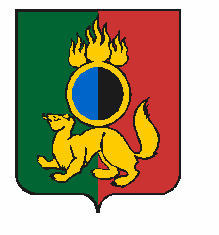 АДМИНИСТРАЦИЯ ГОРОДСКОГО ОКРУГА ПЕРВОУРАЛЬСКПОСТАНОВЛЕНИЕг. ПервоуральскВ соответствии с Федеральным законом от 27 июля 2010 года 
№ 210-ФЗ «Об организации предоставления государственных и муниципальных услуг», Администрация городского округа ПервоуральскПОСТАНОВЛЯЕТ:Внести изменения в постановление Администрации городского округа Первоуральск от 23 июня 2020 года №1223 «Об утверждении перечня технологических схем муниципальных услуг городского округа Первоуральск» утвердив перечень технологических схем муниципальных услуг городского округа Первоуральск в новой редакции (прилагается).Разместить данное постановление на официальном сайте городского округа Первоуральск в сети Интернет.Контроль за исполнением настоящего постановления возложить на              Заместителя Главы Администрации городского округа Первоуральск по муниципальному управлению Крючкова Дмитрия Михайловича.Глава городского округа Первоуральск                                             		       И.В. Кабец02.12.2020№2333О внесении изменений в постановление Администрации городского округа Первоуральск от 23 июня 2020 года №1223 «Об утверждении перечня технологических схем муниципальных услуг городского округа Первоуральск»